Listening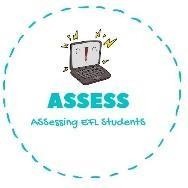 ENGLISH EXAM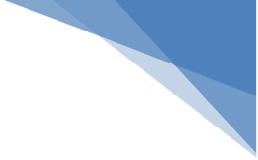 1. Listen and complete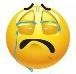 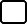 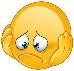 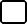 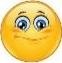 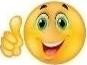 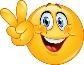 Hello, I am Linda and I am going to describe my family. My mum is	years old. She is	and	.My father is		years old. He is		but	. I have got	brother and 3	. We are a big family.I have	cousins and I love when we all get	for family celebrations I love my		to. I hope being with them a lot of time!Assessing EFL StudentsName:	Surname:	Nber:	Grade/Class:  	Name:	Surname:	Nber:	Grade/Class:  	Name:	Surname:	Nber:	Grade/Class:  	Assessment:  	Date:  	Date:  	Assessment:  	Teacher’s signature:Parent’s signature: